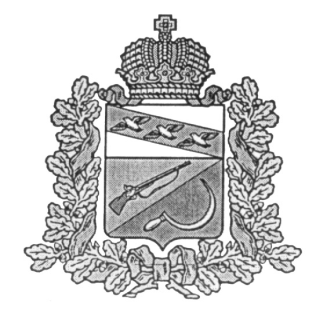 АДМИНИСТРАЦИЯБОЛЬШЕЗМЕИНСКОГО СЕЛЬСОВЕТАЩИГРОВСКОГО РАЙОНА КУРСКОЙ ОБЛАСТИРАСПОРЯЖЕНИЕот  «26» февраля 2024 г.  № 5-рОб организации и проведении противопаводковых мероприятий на территории Большезмеинского сельсовета Щигровского района Курской областиВ целях своевременной подготовки к обеспечению безаварийного пропуска паводковых вод, недопущения чрезвычайных ситуаций вследствие весеннего половодья на территории муниципального образования «Большезмеинский сельсовет» Щигровского района Курской области Администрация Большезмеинского сельсовета Щигровского района постановляет:1.Утвердить комиссию по визуальному обследованию гидротехнических сооружений на предмет их безопасности (Приложение 1).2. Утвердить План проведения мероприятий по безаварийному пропуску талых паводковых вод, недопущению чрезвычайных ситуаций вследствие весеннего половодья на территории Большезмеинского сельсовета в 2024 году (Приложение 2).3. Провести визуальное обследование всех гидротехнических сооружений на безопасность с составлением Актов обследования. Акты обследования     гидротехнических сооружений представить в Администрацию Щигровского района не позднее 1 марта 2024 года.4.  Собственникам ГТС:-организовать контроль за техническим состоянием гидротехнических сооружений и водопропускных устройств на подведомственных территориях, независимо от форм собственности и ведомственной принадлежности, включая бесхозяйные;-при неудовлетворительном техническом состоянии плотин, водосбросов и водоспусков, обеспечить принудительное снижение уровня воды до безопасной отметки;         5.Провести разъяснительную работу с населением по правиламбезопасности во время весеннего половодья.6. Установить контроль за ледовой обстановкой на реках и других водных объектах подведомственной территории.7. О ходе паводка ежедневно до 17 часов, а в случае возникновения чрезвычайных ситуаций немедленно сообщать в МКУ «ЕДДС Щигровского района» по телефонам 112, 4-16-10.8. В случае превышения водами весеннего половодья критических отметок, в установленном порядке вводить режим функционирования «Чрезвычайная ситуация» местного уровня, организовать мероприятия по предупреждению развития и ликвидации последствий чрезвычайных ситуаций.9.Мероприятия по подготовке к безаварийному пропуску паводковых вод завершить к 1 марта 2024 года. 10. Контроль за исполнением настоящего постановленияоставляю за собой.11. Постановление вступает в силу со дня его подписания.Глава Большезмеинского сельсоветаЩигровского района                                              А.В. КостинПриложение №1 Утвержден постановлением администрации Большезмеинского сельсоветаЩигровского района от 26 февраля 2024г. № 5-рСоставкомиссии по визуальному обследованию гидротехнических сооружений на предмет их безопасностиПриложение №2Утвержден постановлением администрации Большезмеинского сельсоветаЩигровского района от 03 февраля 2023г. № 13План проведения мероприятий по безопасному пропуску паводковых вод, недопущения чрезвычайных ситуаций вследствие весеннего половодья в муниципальном образовании «Большезмеинский сельсовет» Щигровского района в 2023 году.Ф.И.О.ДолжностьКостин А.В. Глава Большезмеинского сельсовета Щигровского района – председатель комиссии Степанова Г.Н.Начальник отдела Администрации – заместитель председателя комиссии Члены комиссии Члены комиссии Гомзикова Е.А.Председатель Собрания депутатов Большезмеинского сельсовета Щигровского района Курской областиКочетова Т.В.Депутат Собрания депутатов Большезмеинского сельсоветаЩигровского района Курской области№ п/пНаименование мероприятийСроки проведения мероприятийОтветственные за проведение мероприятий, исполнителиОтметка о выполнении1Издание НПА о безаварийном пропуске паводковых водДо 20 февраляГлава  сельсовета2Проведение проверки ГТС муниципальных образованийПредпаводковый периодГлава  сельсовета 3Ликвидация свалок мусора в санитарных зонахПредпаводковый периодГлава  сельсовета 4Снижение уровня воды в водоемах до безопасногоПредпаводковый периодГлава  сельсовета 5Организация дежурства на водоемахВ период прохождения паводкаГлава  сельсовета6Хлорирование питьевой воды на подведомственных территорияхПосле прохождения паводкаГлава  сельсовета7Проведение профилактической работы с населением в период прохождения паводкаПредпаводковый и паводковый периодыГлава  сельсовета